UNIVERSITATEA DIN PETROSANI-BIBLIOTECA CENTRALA –Str.Universitǎţii, nr.20, PETROSANI, cod 332006, jud. HunedoaraTel./Fax:(40)54-543491; Tel. 0254-549013biblioteca@upet.roRAPORTUL DE ACTIVITATE PE ANUL 2016Biblioteca Universitãţii din Petroşani are ca misiune identificarea, organizarea, dezvotarea conservarea, cercetarea, comunicarea şi punerea în valoare a fondului de carte constituit dintr-un total de  283.684 unitãţi de bibliotecã.Biblioteca oferă servicii de lectură şi împrumut de publicaţii, servicii de împrumut interbibliotecar, servicii de orientare şi îndrumare a cititorilor, servicii de informare bibliografică.În cadrul bibliotecii se desfăşoară următoarele tipuri de activităţi: dezvoltarea colecţiilor, evidenţa şi organizarea colecţiilor, prezervarea şi conservarea colecţiilor, catalogarea şi indexarea colecţiilor, comunicarea colecţiilor şi relaţii publice, informare documentară şi referinţe bibliografice, informatizare, activităţi culturale, activităţi de cooperare cu alte instituţii similare.1. Evidența colecțiilor. Activitatea de evidenţã urmãreşte :- evidenţierea publicaţiilor ca valori materiale;- cunoaşterea structurii numerice, pe domenii şi valorice, a colecţiilor  bibliotecii.Evidenţa colecţiilor se efectuează în mod manual (Registrul de mişcare a fondurilor, Registre de inventar, fişe de evidenţă periodice, acte de primire-predare etc.).2.Așezarea documentelor la raft. În organizarea colecțiilor de bibliotecă folosim mai multe tipuri de sisteme de așezare, unele bazate pe principii sistematico-alfabetice sau logice, altele pe principii formale:Pentru fondul de unicate, aşezarea se face pe formate şi în ordine  cronologicãPentru fondul de împrumut , aşezarea sistematico-alfabeticãPentru fondul publicaţii periodice , aşezarea dupã limbãFond cu acces liber la raft Verificarea corectitudinii aranjării documentelor la raft este necesarã şi se face  periodic pentru  a îmbunătăţi calitatea şi operativitatea  servirii cititorilor.3.Eliminarea documentelor Un document de bibliotecã poate fi scos din evidenţele bibliotecii în una din situaţiile:cãnd e transferat unei alte biblioteci;când este depãşit ştiinţific sau uzat fizic;când s-a pierdut.Procesul de deselecţie este unul continuu şi se bazează pe criterii bine definite.Principalele motive ale deselecţiei sunt: conținut informațional depășit, număr de exemplare nejustificat de mare în raport cu cererea, lipsa spaţiului.Avem în desfãşurare întocmirea Listei cu  publicaţii  propuse pentru  casare, lista are 125 de pagini, 3.188 de poziţii cu 12.400 de exemplare.4. Dezvoltarea colecţiilorEste activitatea care permite dezvoltarea şi actualizarea fondului documentar al bibliotecii, în funcţie de natura şi obiectivele acesteiaProcurarea propriu-zisă a publicațiilor se face prin : CumpărareSchimb intern și internaționalDonațiiÎn anul 2016 au fost achiziţionate şi prelucrate 993 unitãţi de bibliotecã, în valoare totalã de 29.512,16 lei, din care:  Situaţia intrãrilor pe ultimii 5 aniRepartizarea pe domenii şi pe limbi este următoarea: Repartizarea dupã tipul documentelorLista abonamente contractate pentru anul 2017Schimbul de publicaţiiEste o modalitate de dezvoltare a colecţiilor bibliotecii care implicã o contrapartidã.Schimbul interbibliotecar de publicaţii se axează pe trei activităţi: corespondenţa între partenerii de schimb, trimiterea publicaţiilor şi primirea publicaţiilorStatistica  schimbului  internaţional  pe  anul  2016Trimiteri: 683, 69 leiPrimiri:    1.170 leiSituaţia schimbului intern 5. Prelucrarea colecţiilor 6. Organizarea fişierelor tradiţionale            Catalogul de bibliotecã  este instrument de informare pentru cititor şi instrument de   lucru pentru bibliotecar.7. Utilizarea biblioteciiÎn scopul cunoaşterii numãrului de cititori înscrişi la bibliotecã, a frecvenţei lor şi a publicaţiilor consultate într-o anumitã perioadã de timp, biblioteca ţine evidenţa acestor activitãţi. Numărul utilizatorilor activi, care au beneficiat de serviciile bibliotecii pe parcursul anului 2016, este de 1968, reprezentând circa ½ din publicul ţinţã.Dinamica cititorilor activi pe ultimii 5 aniVizite la bibliotecăDocumente consultateUtilizatorii activi au înregistrat în anul 2016 un număr total de 10.453 vizite la bibliotecă, aceasta însemnând  o medie de 5 vizite/utilizator activ/an. Pe parcursul anului s-au împrumutat 13.567 de documente, media fiind de  7 documente/utilizator activ, şi s-au furnizat şi  alte tipuri de servicii: sesiuni Internet, accesare OPAC, livrări de documente electronice, referinţe virtuale, informaţii, referinţe bibliografice etc.Repartizarea împrumutului pe domeniiÎmprumut interbibliotecarTitluri solicitate de bibliotecă altor biblioteci - 12Titluri primite de bibliotecă de la alte biblioteci - 10Titluri solicitate bibliotecii de alte biblioteci - 7Titluri furnizate de bibliotecă altor biblioteci - 7În anul 2016 baza de date a bibliotecii a fost accesatã de 2187 de ori şi pagina web a bibliotecii a fost vizitatã de 27.479 de ori.8. Activitatea de informare – documentare Este o activitate intelectualã care implicã urmãtoarele etape:- informarea generală asupra temei/subiectului  de cercetat;- identificarea surselor;- accesul la ele;- culegerea materialelor bibliografice	Am sprijinit cu informaţii şi documente comisiile de întocmire a dosarelor în vederea acreditãrii sau înfiinţãrii de noi specializãri, proiectele şi temele de cercetare.Materiale întocmite în vederea informãrii utilizatorilor biblioteciiFişiere, în format electronic, completate în anul 2016:Pe plan naţional, biblioteca colaborează la elaborarea următoarelor lucrări:Catalogul online9. Activitãţi cultural – ştiinţifice  şi de promovare a imagini bibliotecii Acorduri de parteneriate cu şcolile din Valea JiuluiAcţiuni cultural - artisticeTârguri şi expoziţii de carteParticipãri la conferinţeActivitatea editorialã a personalului biblioteciiActualizãm periodic  cu noutãţi editoriale, vitrinele din Sala de lecturã.Panourile din foaierul Bibliotecii le-am  înnoit cu materiale şi anunţuri de interes pentru utilizatorii bibliotecii.Am actualizat pagina web a Bibliotecii cu informaţii noi referitoare la colecţiile şi serviciile oferite.10. ConcluziiÎn anul 2016, Biblioteca a reuşit să îşi atingă în mare parte obiectivele propuse: Asigurarea fondului de schimb necesar. Schimbul reprezintã o sursã importantã de completare a colecţiilor. Intrã în colecţiile bibliotecii publicaţii valoroase care nu pot fi achiziţionate decât pe aceastã cale ;Continuarea retroconversiei descrierilor bibliografice din catalogul tradiţional în sistem informatizat. În prezent sunt  36.121 de înregistrãri bibliografice realizate prin catalogare curentã şi retrospectivã.Totodată au fost dezvoltate noi parteneriate cu instituţii de învãţãmânt din judeţul Hunedoara  şi am organizat evenimente culturale şi profesionale ce au dus la o creştere a vizibilităţii Bibliotecii. Din datele statistice oferite în acest raport se constată o uşoarã descreştere a indicatorilor faţã de anul trecut.Obiective propuse pentru anul 2017Creşterea indicelui de dotare cu carte. În anul 2016, au intrat 0,5 volume/cititor, sub media pe ţarã şi la distanţã de recomandãrile instituţiilor abilitate europene (2 volume/cititor);Scãderea ratei de înnoire a fondului documentar sub 25 de ani. Pentru ca o bibliotecã sã fie consideratã un organism viu, dinamic se recomandã ca rata de înnoire a colecţiilor sã fie de 10 ani (sã-şi dubleze fondul la 10 ani). Înnoirea colecţiilor se face atât prin achiziţie cât şi prin eliminarea documentelor depãşite ştiinţific;Accesul la resursele de informare şi documentare electronice prin asociaţia ANELIS + ce presupune plata  taxei de membru şi  partea de contribuţie financiară pentru achiziţionarea acestor resurse. Dotarea bibliotecii cu copiator, imprimante, scannere, videoproiector, necesare bunei desfãşurãri a activitãţilor de birou.Pentru siguranţa personalului se cere  înlocuirea scãrilor existente cu altele mai uşoare şi mai sigure şi îmbunãtãţirea sistemului de iluminat în depozite Proiecte cultural-ştiinţifice împreunã cu studenţii: ateliere de discuţii, turul bibliotecii, lansãri de carte.Biblioteca 2016 în imagini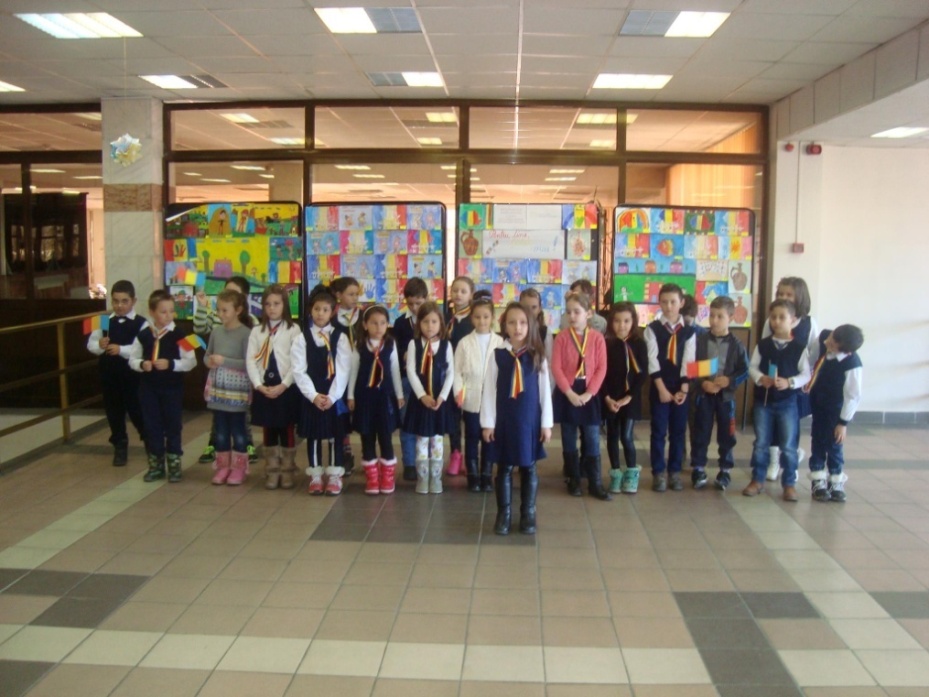 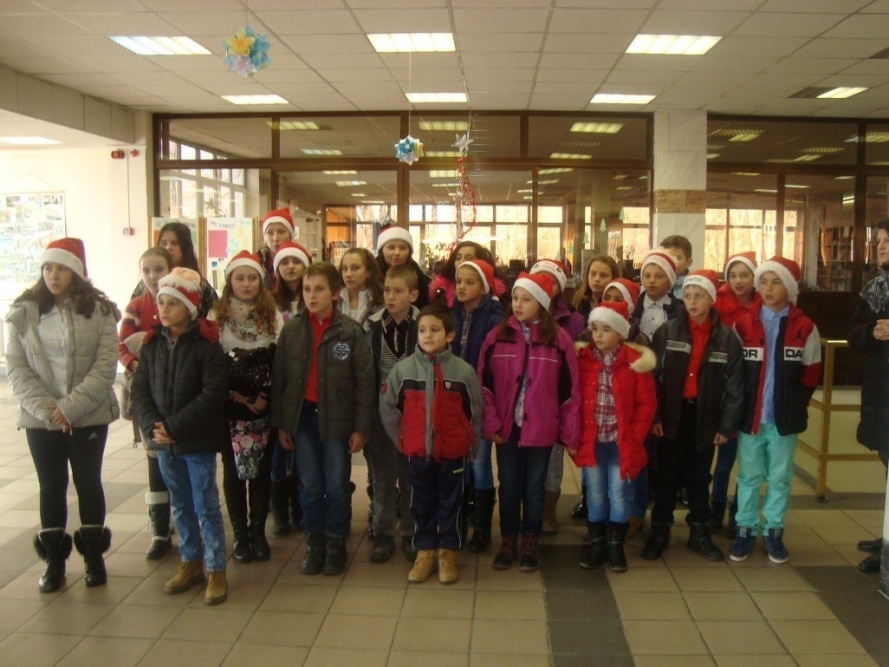 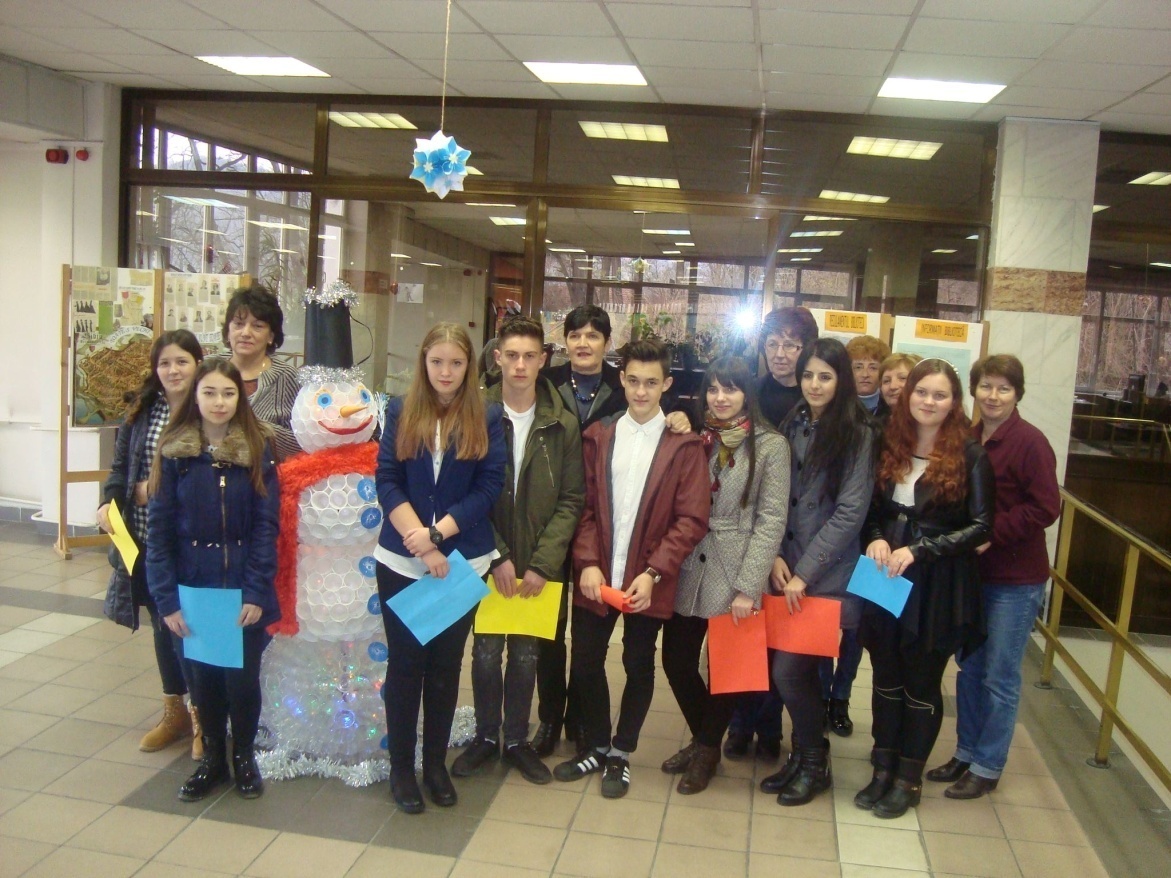 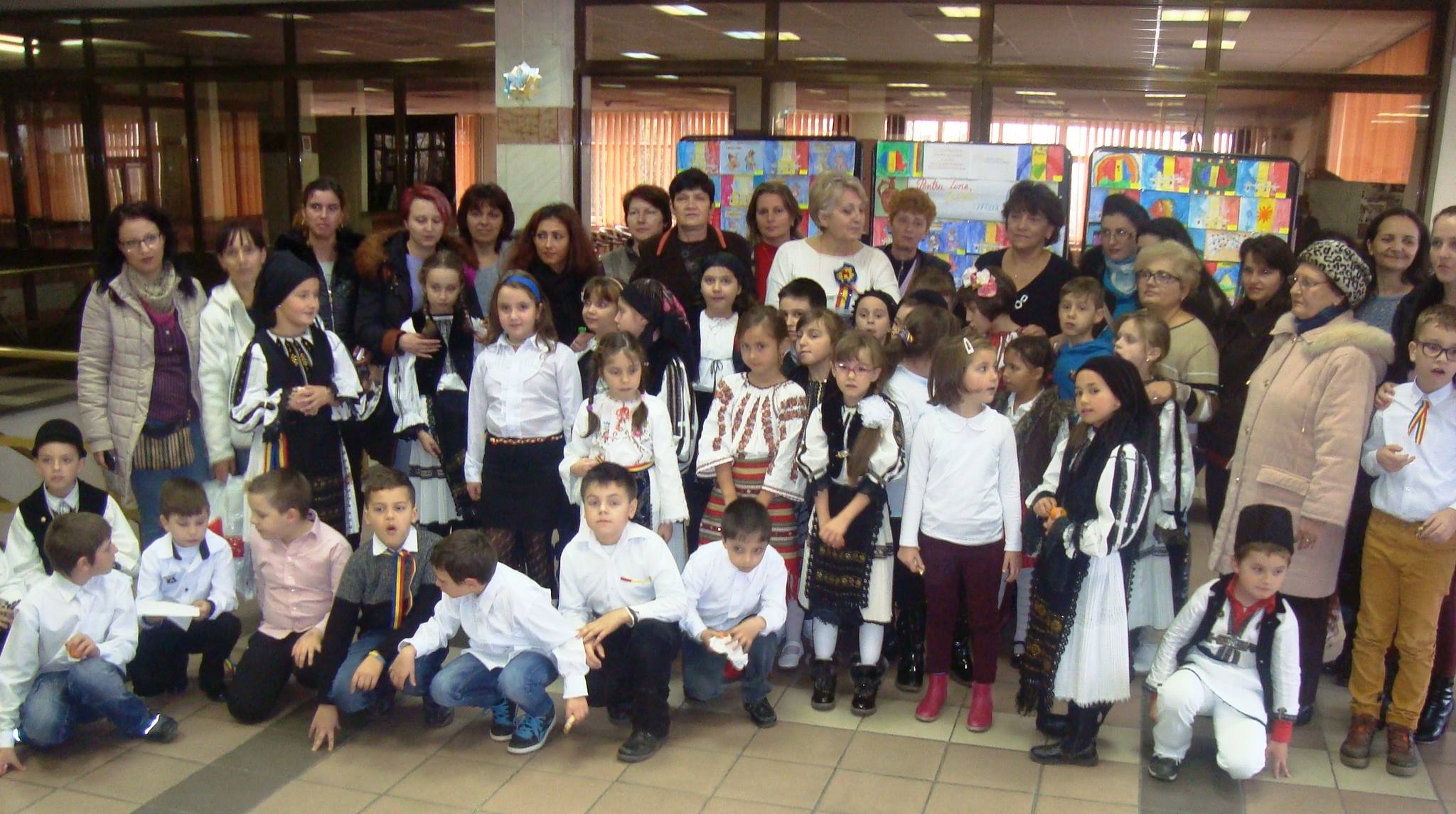 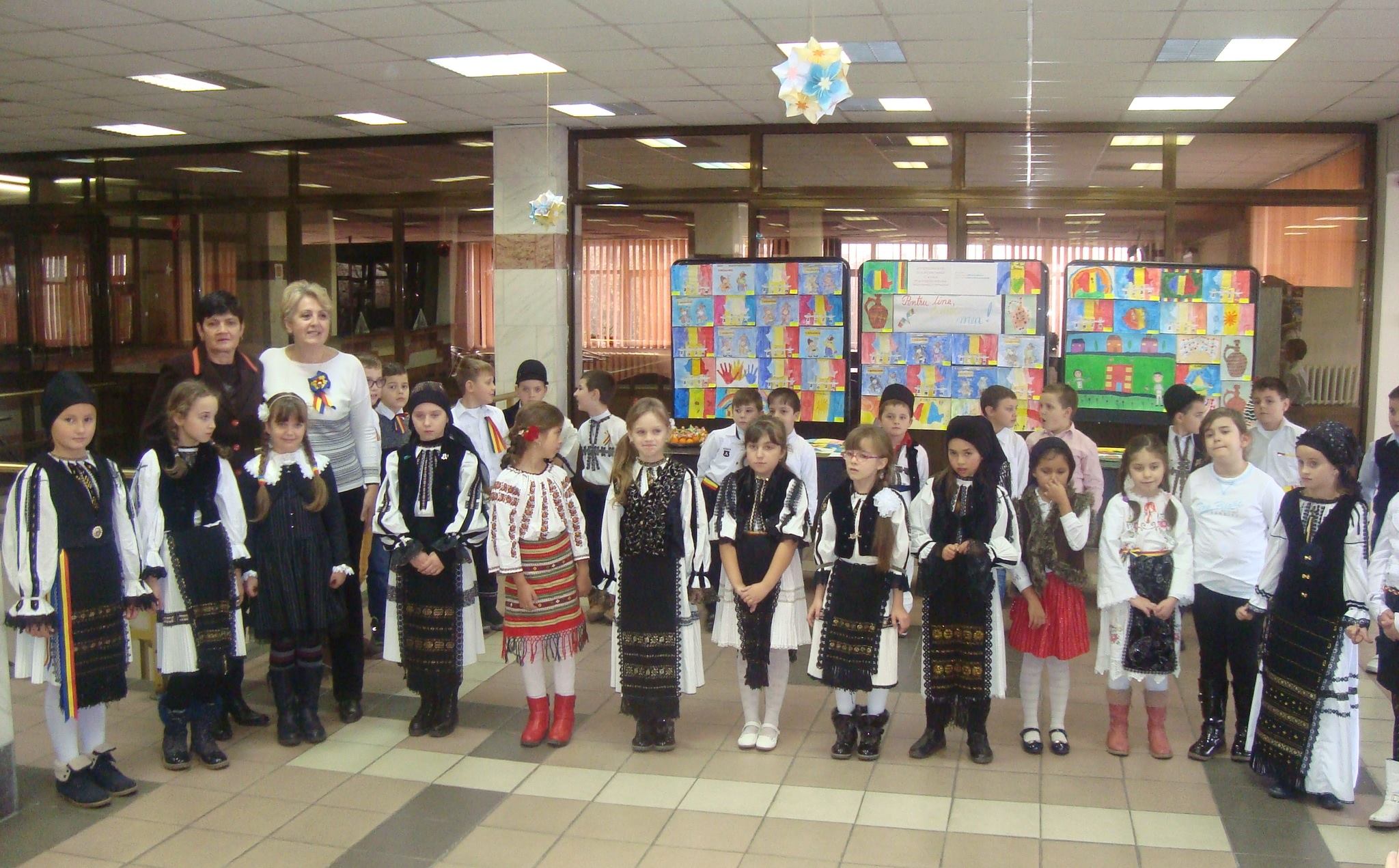 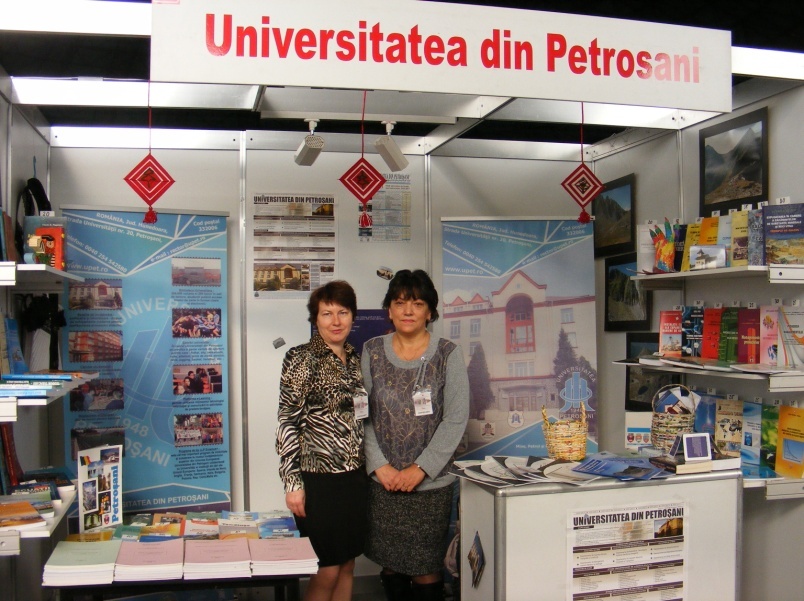 .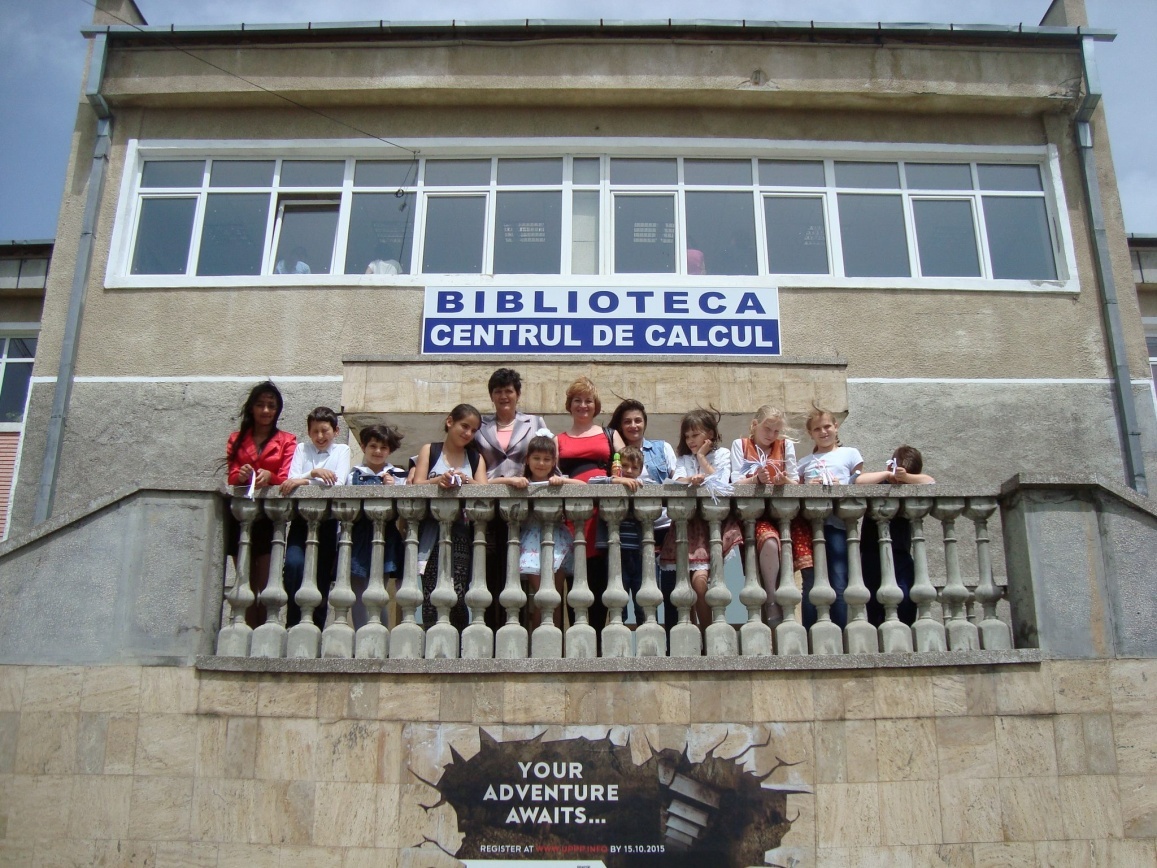 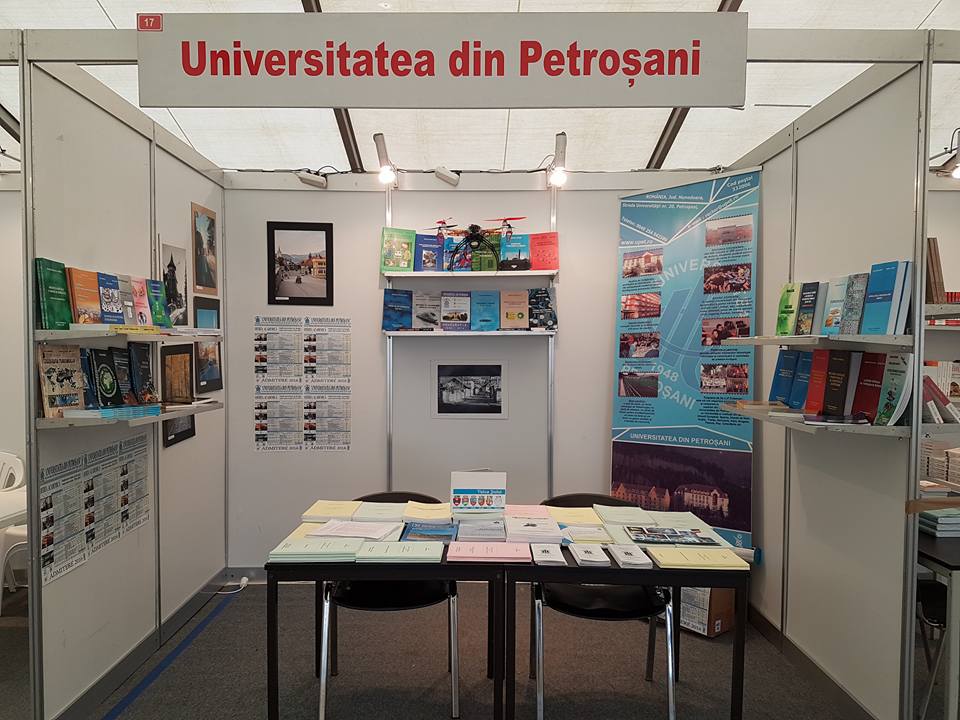 Şef birou bibliotecã,Luminiţa DanciuTipul documentuluiNr.poziţiiRegistrul de Mişcare a fondurilor: intrãri, ieşiri, recapitulãri152Registrul de inventar cãrţi239Registrul de inventar abonamente46Registrul de inventar donaţii şi schimb periodice129Registrul de teze14Registre de unicate208Registrul de proiecte595Registrul de inventar: cursuri universitare32Registrul de inventar: lucrãri practice, de laborator10Registrul de broşuri1Nr. fişe de evidenţã periodice170Acte de predare - primire32Cauza eliminãriiNr. exemplareValoarea publicaţiilor pierdere4296,02 leiPlãtite din fonduri instituţionaleDonaţiiSchimburi18.711,23 lei4.436,24 lei6.364,69 lei665 ex.175 ex.153 ex.Nr.volume201220132014201520161.4681.0771.1281.107993Total intrãri, din care:Şt. socio-ec.Şt. exacteŞt.aplicateLimbã şiliterat.Alte mat.În lb .românãÎn limbi strãine9932212024393497854139CãrţiPublicaţii periodiceDocumente electroniceTezeNr.exemplare800 1651414Nr.titluri1901601414NR.PUBLICAŢIANr. ap./anCapital 522Contemporanul123Tribuna Invãţãmântului524Cariere105Raporturi de Munca126Revista de Finanţe Publice şi Contabilitate127Magazin Istoric128Monitorul Oficial Partea I limba românã9409Monitorul Oficial Partea III80010Dreptul - Uniunea Juristilor - tipãrit1211Electrotehnicã,Electronicã,Automaticã-EEA412Tranzit [RO]1213Revista Construcţiilor1114Revista Energetica 1215National geografic1216Revista de Asistenţã socialã417Biblioteca1218Auto Test [ RO]1119Mangement şi inginerie economicã 420Revista românã de statisticã ( bilingv)-format carte421Calitatea Vieţii422Contabilitate, expertiza şi auditul afacerilor (CECAR)1223Piaţa financiarã1124Revista Românã de Marketing425Revista Românã de Informaticã şi Automaticã426Economie şi administraţie localã1227Calitatea – acces la succes + Asigurarea calitãţii6 + 628Gazeta Matematică. Seria B. 1229Management & Marketing430Revista de Pedagogie430Economistul12Nr. crt.ŢaraNumăr parteneriPrimiri periodicePrimiri cărţiTrimiteri periodice1. Austria11-22.Belarus13 -43.Croaţia11-34.Germania431 teză2 cărţi155.Italia1--36.Polonia14-27.Republica Moldova2-108.Spania11-39.S.U.A.1-1 carte310.Columbia11-211.Ungaria13-3Număr total1517 colecţii4 titluri50 colecţiiNr. parteneriNr. exemplareValoareTrimiteri294224.955,70 leiPrimiri161944.489,75 leiIndicatoriCãrţiPeriodiceNr. descrieri principale20874Nr.indici de clasificare atribuiţi44674Nr. indici de autori20874Tipul fişieruluiAlfabetic de autoricãrţiSistematicperiodiceGeografic periodiceTezelor de doctoratNr. fişe incluse 194747414Nr.fişe completate-9696-Nr.cititori înscrişiNr.vizeNr.lichidãri2791689851Total vizite, din careStudenţiCadre didacticeAlte categ.10.4537.180243211Total documente , din careÎmprumut cãrţi la domiciliuConsult cãrţi  la salã de lecturãPeriodice13.5676.3683.1054.094Nr.referinţe bibliografice cãrţi şi teze doctoratNr.referinţe        articole periodiceBuletinul de informare şi documentare208220Articole publicate de cãtre cadrele didactice din Universitate, din care, în :70 referinţeTransylvanian Journal of Matematics and Mechanics2Revista Minelor13Annals of the University of Petrosani –Mining  Engineering27Annals of the University of Petrosani – Electrical  Engineering22Annals of the University of Petrosani – Mechanical  Engineering4Calitatea acces la succes1Revista Construcţiilor1Cãrţi elaborate de cadrele didactice din UPet.63 descrieriTitlul lucrãriiRepertoriul periodicelor străine intrate în bibliotecile din RomâniaCatalogul colectiv al cărţilor străine intrate în bibliotecile din RomâniaRepertoriul bibliotecilor care efectueazã schimb interbibliotecar.Nr. înregistrãri existente  la sfârşitul anului 201532.180Nr. înregistrãri existente la sfârşitul anului 201636.121Nr. înregistãri în anul 20163.942Nr. crt.Denumirea proiectuluiPartenerulCu prietenii în lumea cărţilorGradiniţa nr. 3, Petroşani, Şc. Gim. I.G. Duca,Tinerii şi provocările lumii contemporaneColegiul Naţional de Informatică ,, Carmen Silva” Tudor Arghezi – arta creaţiei în poezia modernăColegiul Naţional de Informatică ,, Carmen Silva”Camil Petrescu - exponent al modernităţii în literatura românăColegiul Naţional de Informatică ,, Carmen Silva” Carte frumoasă cinste cui te-a scrisColegiul Naţional ,,Mihai Eminescu” PetroşaniPentru tine, Ţara mea!Colegiul Naţional ,,Mihai Eminescu” PetroşaniHai să dăm mână cu mânăColegiul Naţional ,,Mihai Eminescu” PetroşaniGânduri pentru EuropaColegiul Naţional ,,Mihai Eminescu” PetroşaniNr. crt.AcţiuneaPartenerulDataProgram dedicat  Zilei Naţionale Colegiul National Mihai Eminescu”, cls. II-a A24.11.2016Au venit Colindatorii ! Colegiului de Informatica ,, Carmen Silva”, cls. a X-a.28.11.2016Ziua Nationala  Colegiului de Informatica ,, Carmen Silva”, cls. a X-a.28.11.2016Ziua Nationala Colegiul National "Mihai Eminescu’, clasei I-a,29.11.2016Nr. crt.EvenimentulLocalitateaDataLocaţiaTârgul Gaudeamus Cluj–Napoca, ediţia a 17 - aCluj Napoca19-24.04.16Piaţa UniriiExpoziţie la deschiderea noului an universitar 2016-2017Petroşani01.10.2016Holul  Aulei UniversităţiiTârgul Internaţional Gaudeamus - Carte de învăţătură, ediţia a 23 - a Bucureşti16-20. 11.2016Pavilionul Central RomexpoConferința Națională a Asociației Bibliotecarilor din România “Biblioteca fără bariere”, ediția a 27-a  Timişoara07-09. 09Bibliotecile din TimişoaraConferința Națională “Acces la literatura științifică: Actualizarea sistemului de învățământ și cercetare din România. Modele de cercetare și publicare”,     ediția a IV-a Bucureşti26 – 28.10.Hotel Sheraton, Biblioteca NaţionalãNr.articole în Buletinul Informativ al Universitãţii8 articole 